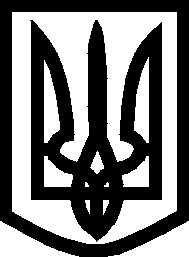 УкраїнаМелітопольська міська радаЗапорізької областіVІ скликання21 сесіяР І Ш Е Н Н Я30.03.2012 											№ 8Про надання згоди на входження до складу учасників ТОВ «Світло Мелітополя» комунальному підприємству «Міськсвітло» Мелітопольської міської ради Запорізької області	Керуючись нормами Податкового Кодексу України та ст.26 Закону України «Про місцеве самоврядування в Україні», Мелітопольська міська рада Запорізької областіВИРІШИЛА:	1. Надати згоду на входження до складу учасників ТОВ «Світло Мелітополя» комунальному підприємству «Міськсвітло» Мелітопольської міської ради Запорізької області.2. Визначити, що доля статутного капіталу ТОВ «Світло Мелітополя», яка буде належати комунальному підприємству «Міськсвітло» Мелітопольської міської ради Запорізької області становить 24,99%. 	Вкладом комунального підприємства «Міськсвітло» Мелітопольської міської ради Запорізької області в статутний фонд ТОВ «Світло Мелітополя» є грошові кошти в розмірі 2499, 00 грн. 3. Доручити директору комунального підприємства «Міськсвітло» Мелітопольської міської ради Запорізької області підписати установчі документи ТОВ «Світло Мелітополя».4. Контроль за виконанням цього рішення покласти на постійну депутатську комісію з питань бюджету та соціально-економічного розвитку міста.Міський голова								С. Г. ВальтерРішення підготував:Начальник відділу планування та					 Є. Ю. Станковекономіки комунальних підприємствРішення вносить:Постійна депутатська комісія з питаньбюджету та соціально-економічного розвитку міста Голова комісії								В. О. ЛябахПогоджено:Секретар Мелітопольської міської ради				А. О. ПолячонокЗапорізької областіЗаступник міського голови з питань                                         О. О. Козловдіяльності виконавчих органів ради Начальник управління	правового забезпечення		В. В. ПоляковНачальник відділу державної реєстраціїюридичних осіб та фізичних осіб-підприємців			Н. П. АльохінаПровідний спеціаліст – коректор					К. М. Кізюн 